le rite : l'Assemblée nationale / le "Bundestag"A la demande de nombreux téléspectateurs, nous rediffusons_______________________un sujet ancien - il date de...............Corinne Delvaux y observait les rites républicains à l’Assemblée nationale et au "Bundestag".__________________, entre-temps, les présidents de ces deux institutions ont changé,___________le rituel, lui, n’a pas bougé d’un iota.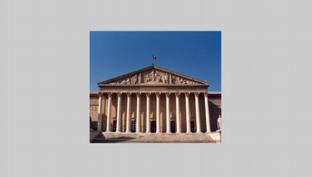 Ça, c’est l’Assemblée nationale française à Paris. Et ça, c’est le "Bundestag", l’Assemblée nationale_______________________à Berlin. Lui, c’est Jean-Louis Debré, le président de l’Assemblée nationale. Et lui, c’est Wolfgang Thierse, le président du "Bundestag"._______________, nous sommes à Paris, dans le hall qui mène à l’hémicycle, et c’est par là que le président de l’Assemblée nationale y pénétrera. À gauche,______________________________à Berlin, là aussi dans le couloir qui mène à l’hémicycle et c’est par là que le président du "Bundestag" y pénétrera.___________________, nous allons observer les..........................minutes qui précèdent le début d’une séance ordinaire. Rassurez-vous, nous accélérerons l’image de temps à autre pour ne retenir que certains moments.

À Berlin, grand vide dans le hall, juste quelques allées et venues. Au même moment à Paris, les soldats de la Garde républicaine investissent le hall d’entrée.____________________  ____________. Attention, c’est qu’il faut que la diagonale soit parfaite. Observons la précision de la main des gardes républicains numéro 1 et numéro 2 qui indiquent à leurs collègues respectifs numéro 3 et numéro 4 la façon dont les gardes 5, 6, 7, 8, etc, doivent se placer. Un travail au millimètre. Laissons les Français perfectionner leur mise en scène et regardons ce qui se passe à Berlin. Eh bien à Berlin, il ne se passe toujours rien. Accélérons donc un peu.
*******************************************************************************************************le rite : l'Assemblée nationale / le "Bundestag"A la demande de nombreux téléspectateurs, nous rediffusons_______________________un sujet ancien - il date de...............Corinne Delvaux y observait les rites républicains à l’Assemblée nationale et au "Bundestag".__________________, entre-temps, les présidents de ces deux institutions ont changé,___________le rituel, lui, n’a pas bougé d’un iota.Ça, c’est l’Assemblée nationale française à Paris. Et ça, c’est le "Bundestag", l’Assemblée nationale_______________________à Berlin. Lui, c’est Jean-Louis Debré, le président de l’Assemblée nationale. Et lui, c’est Wolfgang Thierse, le président du "Bundestag"._______________, nous sommes à Paris, dans le hall qui mène à l’hémicycle, et c’est par là que le président de l’Assemblée nationale y pénétrera. À gauche,______________________________à Berlin, là aussi dans le couloir qui mène à l’hémicycle et c’est par là que le président du "Bundestag" y pénétrera.___________________, nous allons observer les..........................minutes qui précèdent le début d’une séance ordinaire. Rassurez-vous, nous accélérerons l’image de temps à autre pour ne retenir que certains moments.

À Berlin, grand vide dans le hall, juste quelques allées et venues. Au même moment à Paris, les soldats de la Garde républicaine investissent le hall d’entrée.____________________  ____________. Attention, c’est qu’il faut que la diagonale soit parfaite. Observons la précision de la main des gardes républicains numéro 1 et numéro 2 qui indiquent à leurs collègues respectifs numéro 3 et numéro 4 la façon dont les gardes 5, 6, 7, 8, etc, doivent se placer. Un travail au millimètre. Laissons les Français perfectionner leur mise en scène et regardons ce qui se passe à Berlin. Eh bien à Berlin, il ne se passe toujours rien. Accélérons donc un peu.
*******************************************************************************************************